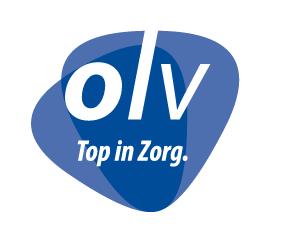 AANVRAAGFORMULIER NUCLEAIRE GENEESKUNDEAANVRAAGFORMULIER NUCLEAIRE GENEESKUNDEAANVRAAGFORMULIER NUCLEAIRE GENEESKUNDEAANVRAAGFORMULIER NUCLEAIRE GENEESKUNDEAANVRAAGFORMULIER NUCLEAIRE GENEESKUNDEMoorselbaan 164, 9300 AalstMoorselbaan 164, 9300 AalstMoorselbaan 164, 9300 AalstMoorselbaan 164, 9300 AalstMoorselbaan 164, 9300 Aalstwww.olvz.bewww.olvz.bewww.olvz.bewww.olvz.bewww.olvz.beCampus Aalst - T. 053/72 44 77 - F. 053/72 40 89 - nucleaire.aalst@olvz-aalst.beCampus Aalst - T. 053/72 44 77 - F. 053/72 40 89 - nucleaire.aalst@olvz-aalst.beCampus Aalst - T. 053/72 44 77 - F. 053/72 40 89 - nucleaire.aalst@olvz-aalst.beCampus Aalst - T. 053/72 44 77 - F. 053/72 40 89 - nucleaire.aalst@olvz-aalst.beCampus Aalst - T. 053/72 44 77 - F. 053/72 40 89 - nucleaire.aalst@olvz-aalst.beCampus Asse - T. 02/300 62 47 - F. 02/300 62 48 - nucleaire.asse@olvz-aalst.beCampus Asse - T. 02/300 62 47 - F. 02/300 62 48 - nucleaire.asse@olvz-aalst.beCampus Asse - T. 02/300 62 47 - F. 02/300 62 48 - nucleaire.asse@olvz-aalst.beCampus Asse - T. 02/300 62 47 - F. 02/300 62 48 - nucleaire.asse@olvz-aalst.beCampus Asse - T. 02/300 62 47 - F. 02/300 62 48 - nucleaire.asse@olvz-aalst.beDr. O. De Winter                                        Dr. P. De Bondt                              Dr. D. OomsDr. O. De Winter                                        Dr. P. De Bondt                              Dr. D. OomsDr. O. De Winter                                        Dr. P. De Bondt                              Dr. D. OomsDr. O. De Winter                                        Dr. P. De Bondt                              Dr. D. OomsDr. O. De Winter                                        Dr. P. De Bondt                              Dr. D. OomsDr. O. De Winter                                        Dr. P. De Bondt                              Dr. D. OomsAanvragende geneesheer(stempel, datum, handtekening)Aanvragende geneesheer(stempel, datum, handtekening)Aanvragende geneesheer(stempel, datum, handtekening)Aanvragende geneesheer(stempel, datum, handtekening)PatiëntgegevensPatiëntgegevensKlinische inlichtingen:……………………………………………………………………...............……………………………………………………………………...............……………………………………………………………………...............□ Lengte patiënt                                        □ Gewicht patiënt        Klinische inlichtingen:……………………………………………………………………...............……………………………………………………………………...............……………………………………………………………………...............□ Lengte patiënt                                        □ Gewicht patiënt        Klinische inlichtingen:……………………………………………………………………...............……………………………………………………………………...............……………………………………………………………………...............□ Lengte patiënt                                        □ Gewicht patiënt        Klinische inlichtingen:……………………………………………………………………...............……………………………………………………………………...............……………………………………………………………………...............□ Lengte patiënt                                        □ Gewicht patiënt        Diagnostische vraagstelling:……………………………………………………………………...............……………………………………………………………………...............……………………………………………………………………...............Diagnostische vraagstelling:……………………………………………………………………...............……………………………………………………………………...............……………………………………………………………………...............Vorige relevante onderzoeken in verband met de vraagstelling:Vorige relevante onderzoeken in verband met de vraagstelling:Vorige relevante onderzoeken in verband met de vraagstelling:Vorige relevante onderzoeken in verband met de vraagstelling:Vorige relevante onderzoeken in verband met de vraagstelling:Vorige relevante onderzoeken in verband met de vraagstelling:□ CT□ CT□ NMR□ NMR□ Echo□ ……………De arts-nuclearist kan voor ieder onderzoek bepalen of een SPECT/CT een meerwaarde biedt.De arts-nuclearist kan voor ieder onderzoek bepalen of een SPECT/CT een meerwaarde biedt.De arts-nuclearist kan voor ieder onderzoek bepalen of een SPECT/CT een meerwaarde biedt.De arts-nuclearist kan voor ieder onderzoek bepalen of een SPECT/CT een meerwaarde biedt.De arts-nuclearist kan voor ieder onderzoek bepalen of een SPECT/CT een meerwaarde biedt.De arts-nuclearist kan voor ieder onderzoek bepalen of een SPECT/CT een meerwaarde biedt.Indien u geen CT wenst gelieve hier aan te vinken  □Indien u geen CT wenst gelieve hier aan te vinken  □Indien u geen CT wenst gelieve hier aan te vinken  □Indien u geen CT wenst gelieve hier aan te vinken  □Indien u geen CT wenst gelieve hier aan te vinken  □Indien u geen CT wenst gelieve hier aan te vinken  □SCHILDKLIERSCHILDKLIERSCHILDKLIERPETPETPET□ Schildklierscintigrafie□ Schildklierscintigrafie□ Schildklierscintigrafie□ FDG PET Total Body (onco - infectie) (1)(2)□ FDG PET Total Body (onco - infectie) (1)(2)□ FDG PET Total Body (onco - infectie) (1)(2)□ Bijschildklierscintigrafie (4)□ Bijschildklierscintigrafie (4)□ Bijschildklierscintigrafie (4)□ FDG PET hart (1)(2)□ FDG PET hart (1)(2)□ FDG PET hart (1)(2)□ FDG PET neuro (2)□ FDG PET neuro (2)□ FDG PET neuro (2)SKELETSKELETSKELET□ Botscintigrafie□ Botscintigrafie□ BotscintigrafieURO-NEFROURO-NEFROURO-NEFRO□ Botscintigrafie 3-fasen□ Botscintigrafie 3-fasen□ Botscintigrafie 3-fasen□ MAG3 Renogram zonder furosemide□ MAG3 Renogram zonder furosemide□ MAG3 Renogram zonder furosemide□ Botscintigrafie met SPECT van    ………………………..□ Botscintigrafie met SPECT van    ………………………..□ Botscintigrafie met SPECT van    ………………………..□ MAG3 Renogram met furosemide□ MAG3 Renogram met furosemide□ MAG3 Renogram met furosemide□ Botscintigrafie met SPECT/CT van    ………………………..□ Botscintigrafie met SPECT/CT van    ………………………..□ Botscintigrafie met SPECT/CT van    ………………………..□ MAG3 Renogram na captopril (3)□ MAG3 Renogram na captopril (3)□ MAG3 Renogram na captopril (3)□ Botscintigrafie met SPECT/CT indien nodig van …………………….□ Botscintigrafie met SPECT/CT indien nodig van …………………….□ Botscintigrafie met SPECT/CT indien nodig van …………………….□ DMSA scintigrafie□ DMSA scintigrafie□ DMSA scintigrafie□ Botdensitometrie (2)□ Botdensitometrie (2)□ Botdensitometrie (2)ONCOLOGIEONCOLOGIEONCOLOGIEHARTHARTHART□ Sentinelklier scintigrafie (2)□ Sentinelklier scintigrafie (2)□ Sentinelklier scintigrafie (2)□ Myocardscintigrafie in rust (1)□ Myocardscintigrafie in rust (1)□ Myocardscintigrafie in rust (1)□ Octreotide scintigrafie (6)□ Octreotide scintigrafie (6)□ Octreotide scintigrafie (6)□ Myocardscintigrafie na cyclo (1)(7)□ Myocardscintigrafie na cyclo (1)(7)□ Myocardscintigrafie na cyclo (1)(7)□ Myocardscintigrafie na Persantine (1)(8)□ Myocardscintigrafie na Persantine (1)(8)□ Myocardscintigrafie na Persantine (1)(8)INFECTIEINFECTIEINFECTIE□ Myocardscintigrafie na Adenosine (1)(8)□ Myocardscintigrafie na Dobutamine (1)(7)□ Li ventriculografie□ Myocardscintigrafie na Adenosine (1)(8)□ Myocardscintigrafie na Dobutamine (1)(7)□ Li ventriculografie□ Myocardscintigrafie na Adenosine (1)(8)□ Myocardscintigrafie na Dobutamine (1)(7)□ Li ventriculografie□ Leucocytenscintigrafie□ Monoclonale Antigranulocyten (Leukoscan®) □ Leucocytenscintigrafie□ Monoclonale Antigranulocyten (Leukoscan®) □ Leucocytenscintigrafie□ Monoclonale Antigranulocyten (Leukoscan®) □ Li en Re ventriculografie□ Li en Re ventriculografie□ Li en Re ventriculografieTHERAPIETHERAPIETHERAPIE□ Sm-153 EDTMP (botmetastasen)□ I-131 voor schildklier lijden□ Sm-153 EDTMP (botmetastasen)□ I-131 voor schildklier lijden□ Sm-153 EDTMP (botmetastasen)□ I-131 voor schildklier lijdenMAAG-DARMMAAG-DARMMAAG-DARM□ Refluxscintigrafie (1)□ Refluxscintigrafie (1)□ Refluxscintigrafie (1)OVERIGEOVERIGEOVERIGE□ Maaglediging (1)□ Maaglediging (1)□ Maaglediging (1)□ Lymfoscintigrafie bovenste lidmaat□ Lymfoscintigrafie bovenste lidmaat□ Lymfoscintigrafie bovenste lidmaat□ Meckel (1)□ Meckel (1)□ Meckel (1)□ Lymfoscintigrafie onderste lidmaat□ Lymfoscintigrafie onderste lidmaat□ Lymfoscintigrafie onderste lidmaat□ Speekselklier□ Speekselklier□ Speekselklier□ ……………………………………………………..□ ……………………………………………………..□ ……………………………………………………..(1) Nuchter(1) Nuchter(1) NuchterHERSENENHERSENENHERSENEN(2) Bijhorend aanvraagformulier gebruiken (intranet)(2) Bijhorend aanvraagformulier gebruiken (intranet)(2) Bijhorend aanvraagformulier gebruiken (intranet)□ DATscan® (5)□ DATscan® (5)□ DATscan® (5)(3) Vooraf 72 u stop met diuretica, ACE inhibitoren, (3) Vooraf 72 u stop met diuretica, ACE inhibitoren, (3) Vooraf 72 u stop met diuretica, ACE inhibitoren,       Angiotensine-2-receptor antagonisten      Angiotensine-2-receptor antagonisten      Angiotensine-2-receptor antagonistenLONGENLONGENLONGEN(4) Geen Ioodcontrast gedurende 2 maanden(4) Geen Ioodcontrast gedurende 2 maanden(4) Geen Ioodcontrast gedurende 2 maanden□ Longperfusiescintigrafie□ Longperfusiescintigrafie□ Longperfusiescintigrafie(5) Aanvraag adviserend geneesheer meegeven (intranet)(5) Aanvraag adviserend geneesheer meegeven (intranet)(5) Aanvraag adviserend geneesheer meegeven (intranet)□ Longperfusie/ventilatie scintigrafie□ + Kwantificatie□ Longperfusie/ventilatie scintigrafie□ + Kwantificatie□ Longperfusie/ventilatie scintigrafie□ + Kwantificatie(6) Formulier : KB 21-01-2009 bijvoegen (intranet)(7) Geen bétablokkers(6) Formulier : KB 21-01-2009 bijvoegen (intranet)(7) Geen bétablokkers(6) Formulier : KB 21-01-2009 bijvoegen (intranet)(7) Geen bétablokkers(8) Geen cafeïne, theophylline(8) Geen cafeïne, theophylline(8) Geen cafeïne, theophylline